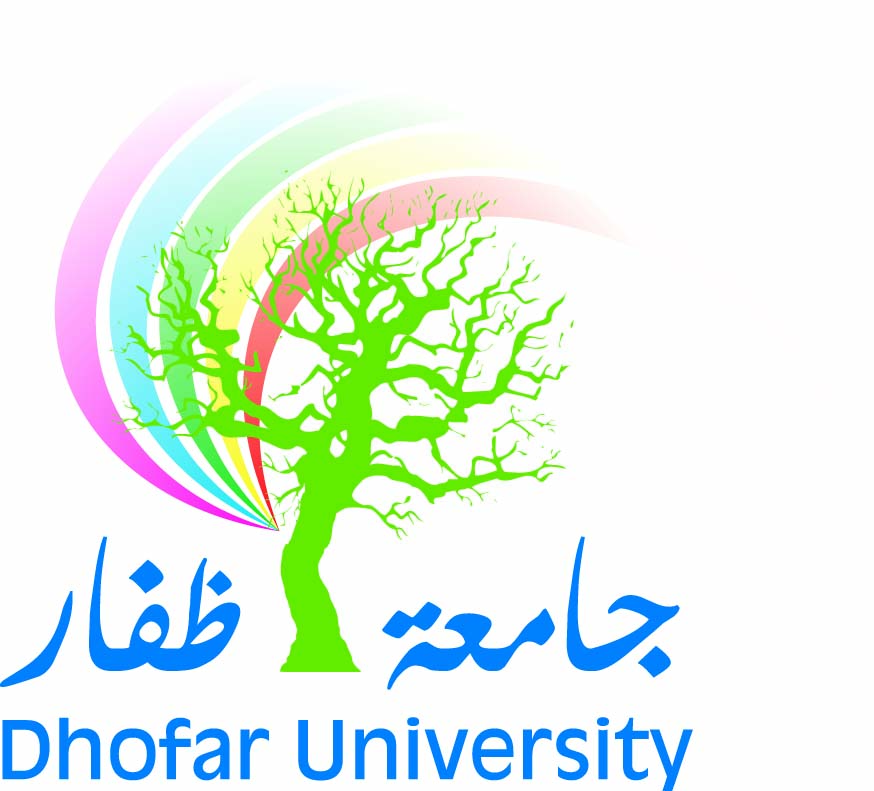 دائرة شؤون الطلبةالأنشــطة الرياضيةسالم كشوب – مسؤول الأنشطة الرياضيةالإسمالرقم الجامعيرقم الهاتفالكليةكرة القدمكرة القدم الشاطئيةكرة الطائرةكرة الطائرة الشاطئيةكرة اليدكرة السلةزوجيفرديالتنس الأرضي:زوجيفرديتنس الطاولة:كرة الريشةمنافسات شد الحبل (يتكون كل فريق من 8 أفراد)منافسات شد الحبل (يتكون كل فريق من 8 أفراد)رمي الجلةرمي السهمالقفز الطويلالوثب العالي100 - فردي4×4 – 200 تتابع400 متر تتابع1500 مترألعاب القوى (سباق المضمار):سباق 5 كيلوسباق 3 كيلوتتابعفراشةصدرحرالسباحة:إعتماد الدائرةالختم والتوقيع